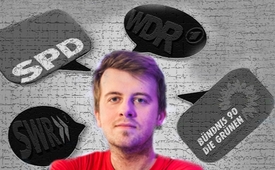 Gegenstimme: Polnischer Comedian kritisiert deutsche Politiker und Medien scharf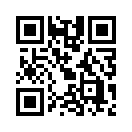 Der polnische Comedian Marek Fis kritisierte deutsche Politiker und Medien kürzlich scharf via Facebook. Grund für die öffentliche Kritik des Künstlers: Im Vorfeld dreier Landtagswahlen im März 2016 weigerten sich Vertreter von SPD und Grünen, mit Kandidaten der AfD zu debattieren. Die Rundfunkanstalten WDR und SWR entsprachen diesem Boykott und luden vorerst keinen AfD-Vertreter zu einer Fernsehdiskussion ein.Der polnische Comedian Marek Fis kritisierte deutsche Politiker und Medien kürzlich scharf via Facebook. Grund für die öffentliche Kritik des Künstlers: Im Vorfeld dreier Landtagswahlen im März 2016 weigerten sich Vertreter von SPD und Grünen, mit Kandidaten der AfD zu debattieren. Die Rundfunkanstalten WDR und SWR entsprachen diesem Boykott und luden vorerst keinen AfD-Vertreter zu einer Fernsehdiskussion ein. Marek Fis dazu: „Eine komplette Bankrotterklärung für unsere (deutsche) Gesellschaft. Und ihr deutschen Politiker beschwert euch, dass Polen die Demokratie abschafft? Wenn ihr nur noch mit Leuten reden wollt, die eurer Meinung sind, dann führt Selbstgespräche […]. 
Ich dachte 1988 in Polen, Meinungsdiktatur und kontrolliertes Staatsfernsehen muss ich nie wieder erleben, aber 2016 in Deutschland gibt es ein Comeback. Schämt euch! Ihr fragt euch, warum sich das Volk von euch entfernt? Ihr könnt es nicht ewig verarschen.“ Klare Kommentare wie diese dürften künftig wohl in die Fänge der Hass-Zensoren geraten.von ro.Quellen:https://de-de.facebook.com/Marek-Fis-161525963862535
http://www.faz.net/aktuell/feuilleton/medien/kritik-an-swr-dreyerverteidigt-absage-der-fernsehdebatte-14028094.htmlDas könnte Sie auch interessieren:---Kla.TV – Die anderen Nachrichten ... frei – unabhängig – unzensiert ...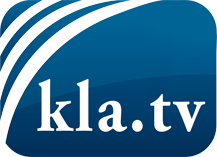 was die Medien nicht verschweigen sollten ...wenig Gehörtes vom Volk, für das Volk ...tägliche News ab 19:45 Uhr auf www.kla.tvDranbleiben lohnt sich!Kostenloses Abonnement mit wöchentlichen News per E-Mail erhalten Sie unter: www.kla.tv/aboSicherheitshinweis:Gegenstimmen werden leider immer weiter zensiert und unterdrückt. Solange wir nicht gemäß den Interessen und Ideologien der Systempresse berichten, müssen wir jederzeit damit rechnen, dass Vorwände gesucht werden, um Kla.TV zu sperren oder zu schaden.Vernetzen Sie sich darum heute noch internetunabhängig!
Klicken Sie hier: www.kla.tv/vernetzungLizenz:    Creative Commons-Lizenz mit Namensnennung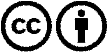 Verbreitung und Wiederaufbereitung ist mit Namensnennung erwünscht! Das Material darf jedoch nicht aus dem Kontext gerissen präsentiert werden. Mit öffentlichen Geldern (GEZ, Serafe, GIS, ...) finanzierte Institutionen ist die Verwendung ohne Rückfrage untersagt. Verstöße können strafrechtlich verfolgt werden.